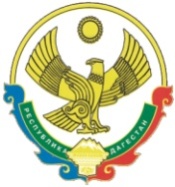 РЕСПУБЛИКА  ДАГЕСТАНСОБРАНИЕ   ДЕПУТАТОВГОРОДСКОГО ОКРУГА «ГОРОД КАСПИЙСК»368300, РД, г. Каспийск, ул. Орджоникидзе, 12, тел. 8 (246) 5-10-67, факс 8 (246) 5-10-67 сайт: kasp.info@yandex.ru.	25 ноября 2015 годаРЕШЕНИЕ №19                                     5-ой очередной сессии Собрания                            депутатов городского округа «город Каспийск»                                                         шестого созыва       В целях обеспечения объективного подхода к рассмотрению материалов (ходатайств) и подготовки предложений по награждению муниципальными наградами городского округа «город Каспийск» граждан, предприятий, учреждений и организаций и в соответствии с Федеральным законом от 06.10.2003г. № 131-ФЗ                 «Об общих принципах организации местного самоуправления в Российской Федерации и Уставом муниципального образования городской округ «город Каспийск»,Собрание депутатов городского округа «город Каспийск»РЕШАЕТ:1. Утвердить прилагаемое Положение о комиссии по муниципальным наградам при Главе городского округа «город Каспийск».2. Настоящее Решение вступает в силу со дня его официального опубликования в газете «Трудовой Каспийск».        Глава городского округа «город Каспийск»                                                                          М. Абдулаев Председатель Собрания депутатов 	                                                                     городского округа «город Каспийск»	               А.ДжаватовОб утверждении Положенияо комиссии по муниципальным наградам при Главе городского округа «город Каспийск»